Отчет о проделанной работе по профилактике ПДД за 2016-2017 уч. год.Цель: углубление и систематизация работы по профилактике детского дорожно-транспортного травматизма, формирование у воспитанников системы знаний и представлений о правилах дорожного движения и необходимости в их соблюдении.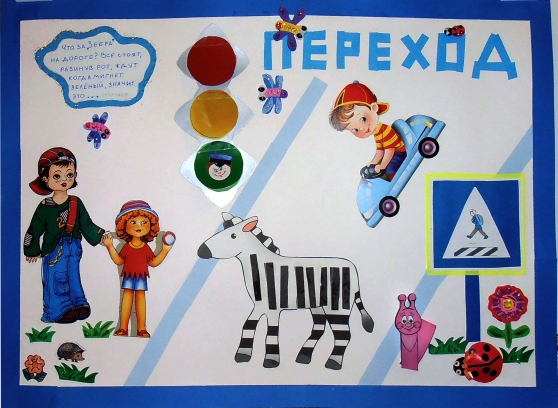 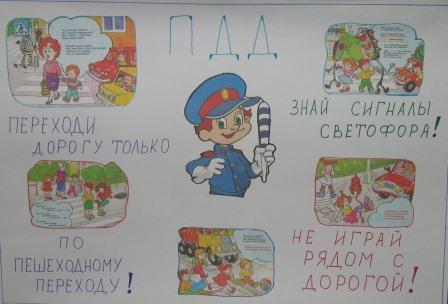 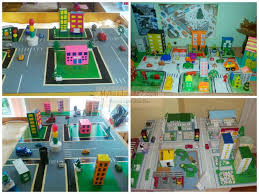 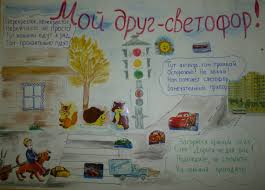 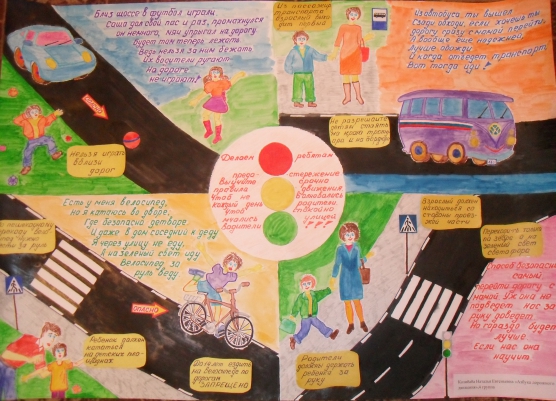 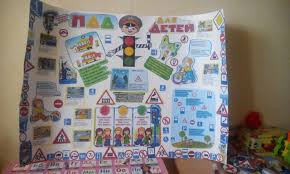 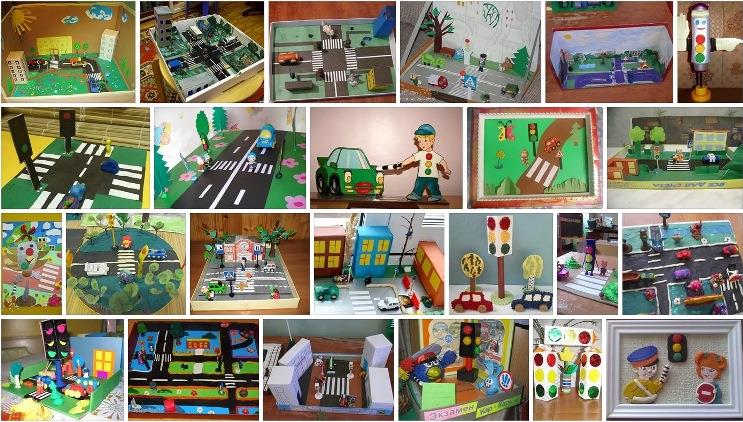 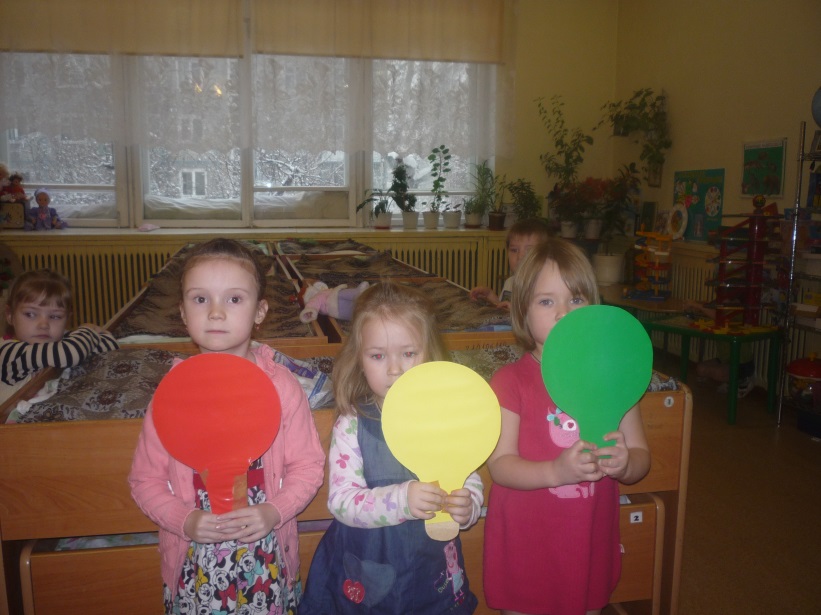 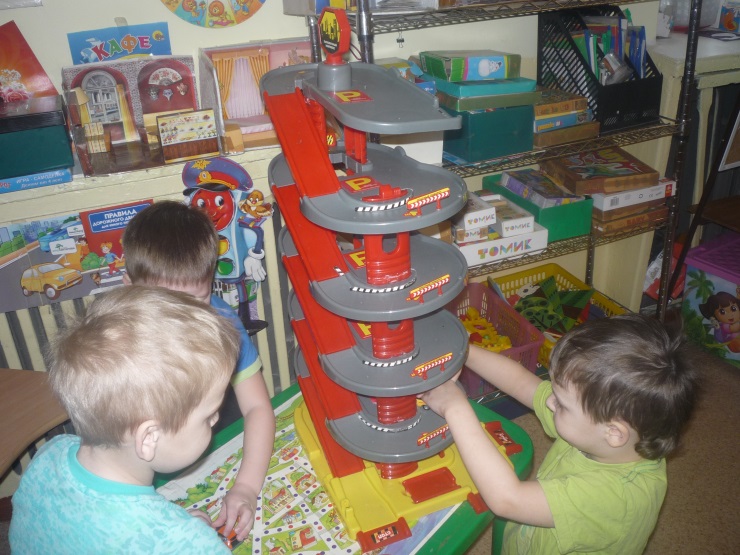 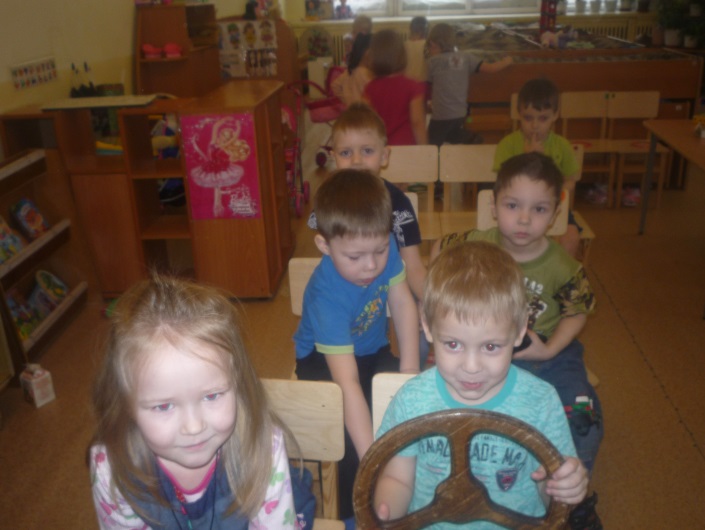 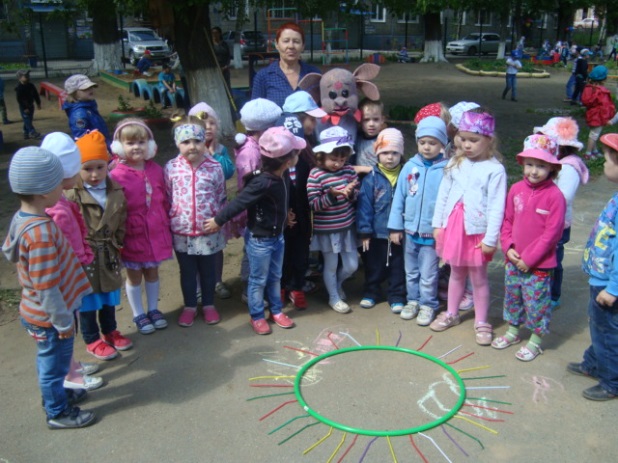 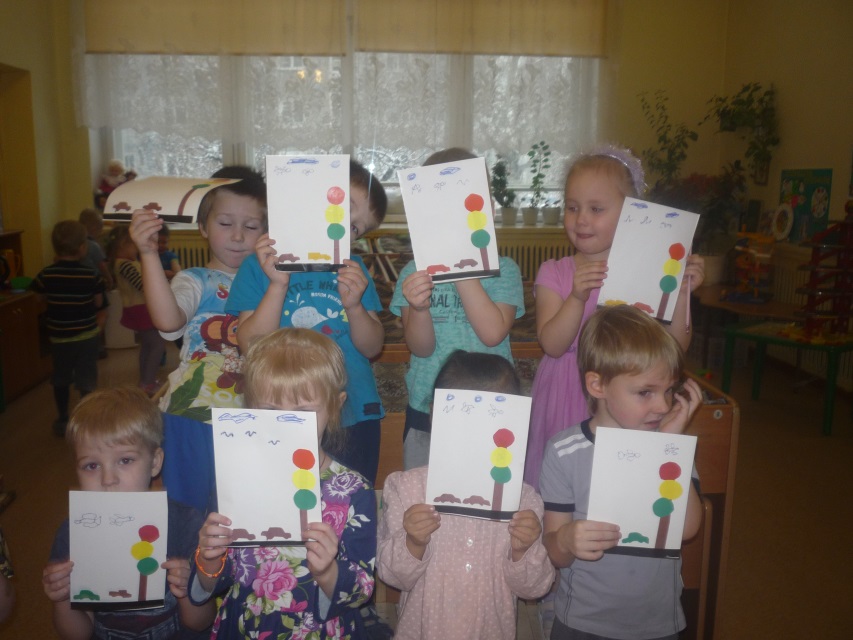 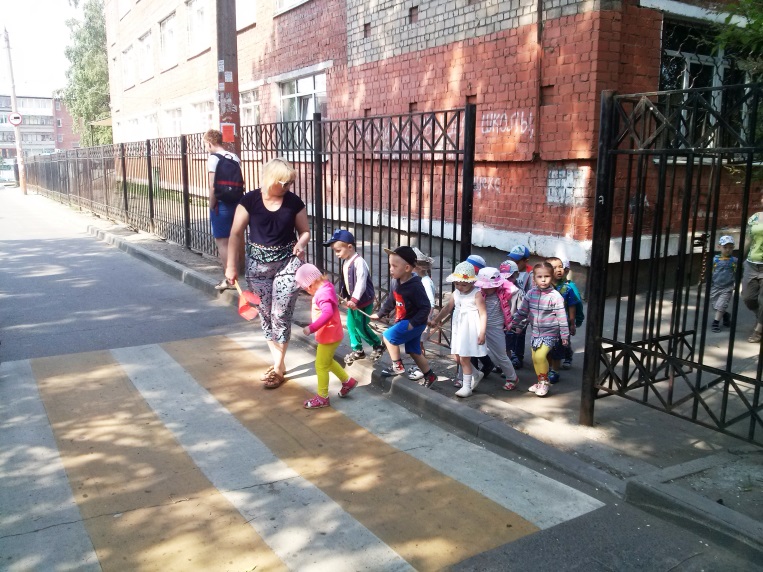 № п/пФормы деятельностиСроки проведенияОтветственныеМероприятие1Создание условий для проведения мероприятий по предупреждению детского дорожно-транспортного травматизма:Оформление уголков по ПДД в группах;Создание медиатеки презентаций по правилам дорожного движения для воспитанников;Подбор детской и методической литературы, плакатов по предупреждению детского дорожно-транспортного травматизма.В течение годаВоспитатели,Старший воспитательПроведены тематические контроли по тематике ПДД, обогащены материалы для организации работы с воспитанниками по ПДД2Проведение цикла занятий по учебно-методическому комплекту к программе «От рождения до школы»: «Формирование основ безопасности у дошкольников» К.Ю. Белая (раздел «Безопасность на дорогах и улицах»)В течение годаВоспитатели,Старший воспитательОткрытые занятия  (01.09.16– 31.05.17) педагогов с привлечением к участию  родителей3Организация тематических экскурсий с воспитанниками старших и подготовительных групп:Работа светофора;Правила для пешехода;«Осторожно, здесь дорога»;«Как устроена проезжая часть»В течение годаВоспитатели старших и подготовительных групп,  Старший воспитатель15.09.201626.11.201603.02.201716.05.20174Формирование у родителей активного отношения к проблеме предупреждения детского дорожно-транспортного травматизма:Оформление информационного стенда по ПДД;Организация бесед и консультаций по профилактике детского дорожно-транспортного травматизма;Проведение организованной встречи родителей с инспектором ГИБДД  (выступление на родительском собрании);Организация совместных мероприятий родителей с детьми по ПДД;Привлечение родителей к изготовлению атрибутов к сюжетно-ролевым играм по ПДДВ течение годаВоспитатели,Инспектор по розыску ОБДПС ГИБДД капитан полиции Гродников Д.АСтаршийинспектор по розыску ОБДПС ГИББ МУ МВД России «Иркутское» капитан полиции Пятницкий В.В.29.09.201623.05.20175Совместная работа с отрядом ЮИД МОУ СОШ №27:Проведение тематического праздника «Путешествие в страну «Дорогиню»»;Познавательное мероприятие с использованием мультимедиатехнологий «Веселый светофор»Октябрь,АпрельСтарший воспитатель,Инспектор ГИБДД,Учителя МОУ СОШ №2720.10.201612.04.20176Организация детской деятельности по профилактике детского дорожно-транспортного травматизма:Досуг «Красный, желтый и зеленый»;Конкурс детско-родительских плакатов по ПДД;Выставка детских рисунков «Моя улица»;Создание книги  сказок по правилам дорожного движения;Спортивное развлечение «Дорожная азбука»;Беседа инспектора ГИБДД с детьми на тему: «Поведение на дороге»В течение годаВоспитатели,Старший воспитатель,Инспектор ГИБДД16.10.201621.11.201614.01.201711.01.2017 – 25.01.201708.04.201723.05.20177Оформление детской автоплощадки с разметками и дорожными знаками на прогулочном участке детского сада Апрель-майВоспитатели,Инструктор по ФИЗОПроведено обновление автоплощадки на территории детского сада усилиями родителей воспитанников и сотрудников сада8Изготовление макетов, моделирующих дорожную обстановкуВ течение годаВоспитатели старших и подготовительных групп23.112016 – 30.11.2016 проведена выставка макетов, созданных родителями воспитанников, на территории детского сада, участники награждены дипломами9Организация работы с педагогами ДОУ:Инструктаж «Предупреждение детского дорожно-транспортного травматизма»Тренинг «Что за знак изображен?!»Консультация «Что могут сами дети», «Окажи первую помощь», «Предупреждение детских страхов в опасной ситуации»Конкурс уголков «Безопасности»В течение годаЗаведующая МБДОУ,Старший воспитатель,Педагог-психолог,Старшая медсестра23.09.201628.12.201610.02.2017, 17.02.201725.04.2017-02.05.2017